幼小班學習單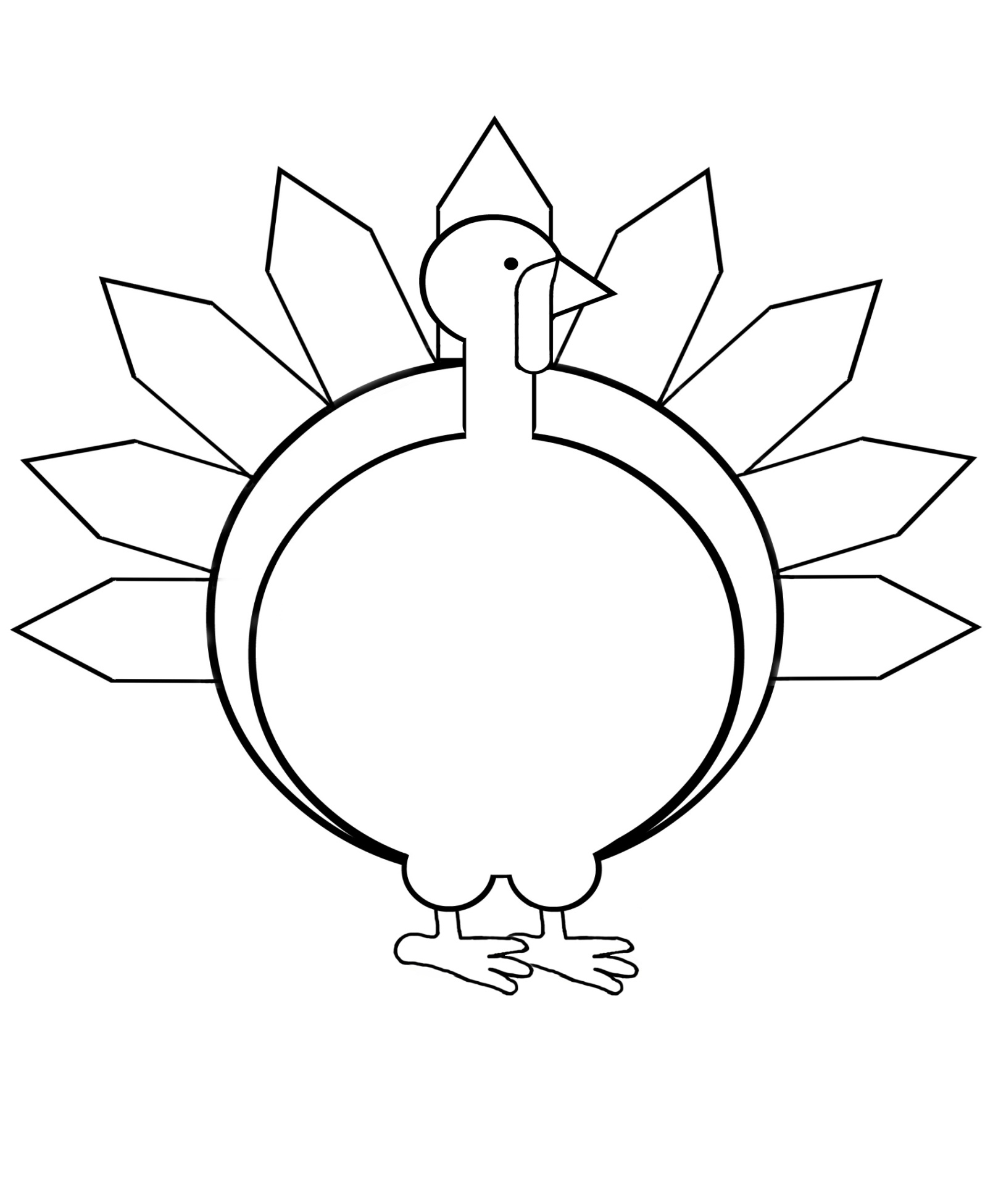 姓名:                                                     日期：二四六七九